муниципальное бюджетное образовательное учреждение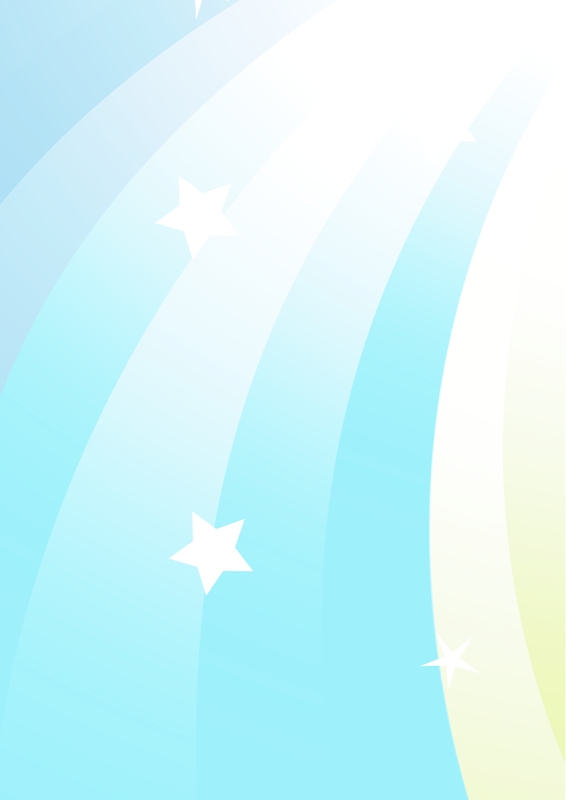 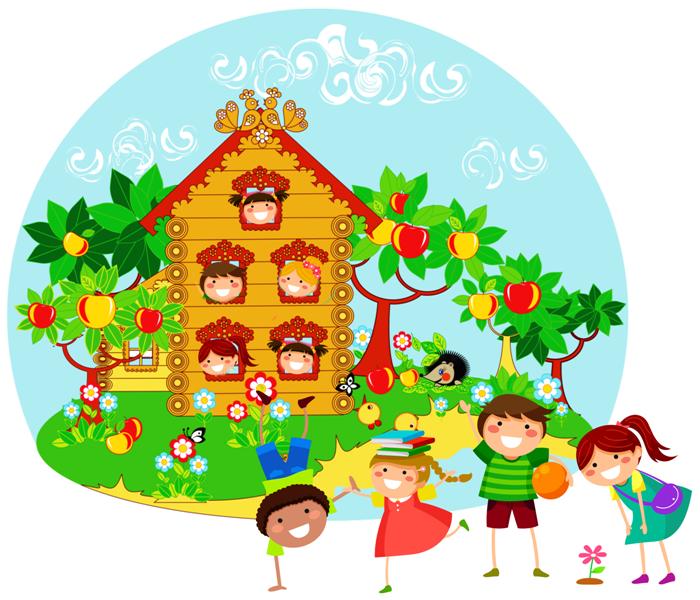 детский сад №16 «Теремок»газета о жизни детей и воспитателейв детском садуНе на сказочной поляне  у развилки трёх дорог,А в Кропоткине чудесном стоит терем – теремок..Не  русалка и не фея в теремочке том живёт,А весёлый, беззаботный, жизнерадостный народ.Ах, как славно, как чудесно! Садик – очень интересно!Есть раздолье детворе, в нашем славном «Теремке»!Вы уж поняли, друзья, что за терем это?ДЕТСКИЙ САД НАШ «ТЕРЕМОК»  - ЛУЧШИЙ САД НА СВЕТЕ!Выпуск №1МБДОУ д/с №16  «Теремок» был основан в 1965 году. Детский сад расположен в экологически чистом районе города. Двор «Теремка» утопает в зелени. На территории образовательного учреждения находится фруктовый сад с плодоносящими деревьями. Рядом с детсадом - Парк Победы, средняя общеобразовательная школа №17, детская библиотека имени К.Чуковского. В детском саду функционирует 8 групп, из них - 2 ясельные. В коллективе трудится 30 человек.        Заведующий МБДОУ - Тихомирова Елена Викторовна - обеспечивает функционирование и развитие детского сада в соответствии с требованиями государственной политики в сфере дошкольного образования.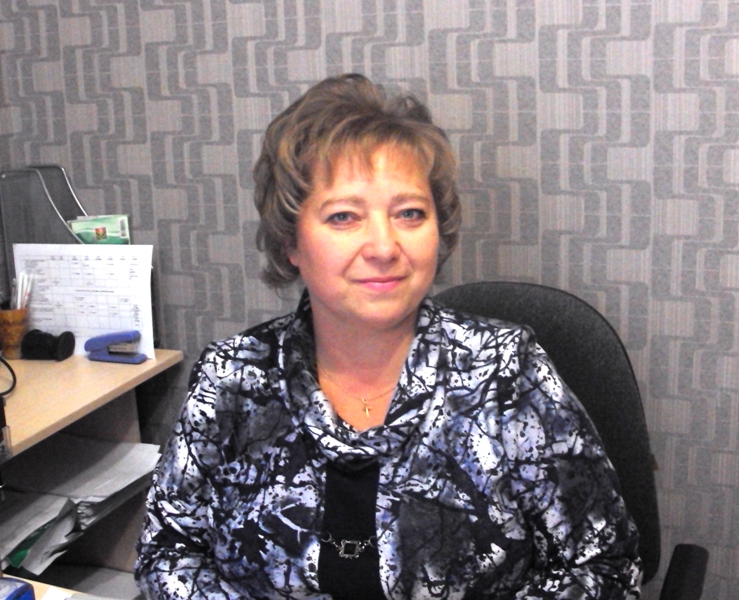 Елена Викторовна умело подбирает педагогические кадры в соответствии с целями и  задачами Устава детского сада, поддерживая благоприятный морально-психологический микроклимат. Под руководством Елены Викторовны созданы условия для комплексного подхода к комплектованию групп детьми в соответствии с социальным заказом родителей, состоянием здоровья и индивидуальными особенностями детей.  Устименко Наталья Алимовна – старший воспитатель нашего детского сада. 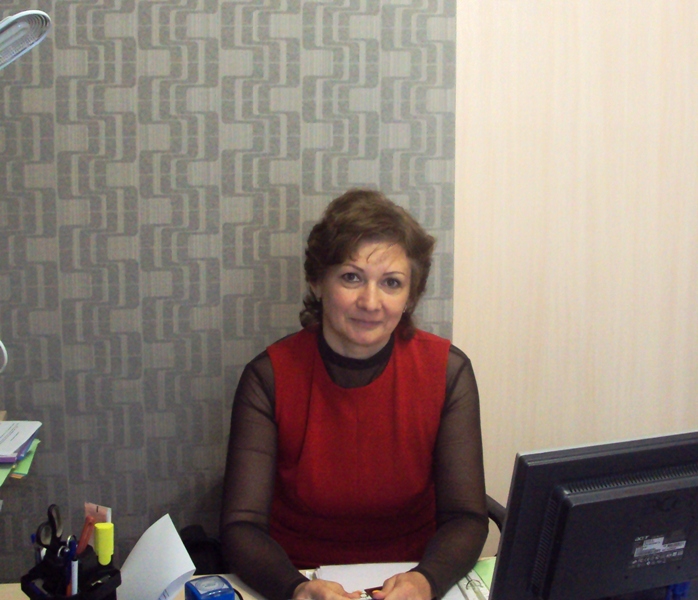 Ей удалось создать среди педагогов атмосферу творчества, постоянного поиска эффективных форм образовательного процесса.Наш профессиональный коллектив работает как одна система, главная задача которой: здоровье,     безопасность, развитие, общение и полное обеспечение всех нужд счастливого и умного ребенка!2015 год- юбилейный для нашего детского сада. Уже сейчас мы начали готовиться к празднованию юбилея нашего «Теремка». Ждем предложений от всех, кто заинтересован в том, чтобы празднование прошло достойно и радостно!             "Рисуем с детьми"              Несколько идей для совместного рисования.Рисовать вместе необходимо не только потому, что это интересно. Вы можете направлять ребенка в то или иное русло, сознательно развивая определенные навыки. Так, очень полезно приучать малыша рисовать маленькие детали, поскольку деткам это дается довольно-таки трудно. Для этого играйте в «дорисовки». Нарисуйте, например, человечка и попросите дорисовать глаза, нос и рот. Деткам поменьше можно предложить нарисовать яблочки на дереве или лучики на солнышке. Двухлетнему ребенку полезно предлагать рисовать следующие детали: линии. Это может быть отдельный рисунок или завершение вашего. Хорошая игра, когда ребенок рисует море: вначале тихое и спокойное, а потом бурное, штормовое. Сопровождайте процесс рассказом, чтобы малыш почувствовал смену обстановки: «Было солнечно и тихо на берегу. Водичка красиво блестела и переливалась. Но вдруг набежали серые тучи и подул сильный ветер: море взбушевалось и начали расти высокие волны». Задания типа соединить линиями общие предметы или помочь зайке найти дорогу к морковке также очень хороши и интересны. И не забывайте хвалить!штрихи. Штрихование очень хорошо тренирует ручку к письму и развивает моторику. А чтобы процесс обучения был еще и интересным, организуйте его в форме игры. К примеру, можно нарисовать мышку и предложить ребенку «спрятать» ее от кошки, заштриховав каждую из частей ее тела.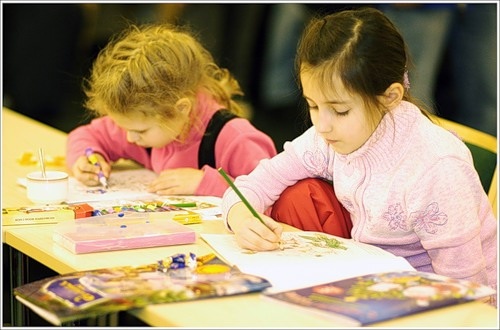 точки. Умение рисовать такие мелкие детали очень важно. Это может быть дождь или снег, горошки на платьице куклы.В продаже имеется множество различных штампиков. Но не хуже вариант можно сделать и в домашних условиях: из поролоновой губки, картофеля, моркови, бамбуковой пробки.Помочь легче освоить рисование кисточкой может игра «кто спрятан на рисунке?». Начертите на листе контур какого-то животного или предмета восковой свечкой и предложите малышу найти этот образ. Объясните, что для этого нужно зарисовать лист краской. Позже малыш и сам может рисовать восковые композиции.Позже можно будет освоить и более сложные техники: рисование крупами, например. Особенной популярностью среди детей всех возрастов пользуется рисование губкой (и другими «штампами»), рисование на стекле, зеркале, столе и других поверхностях. Самая простая идея – играть при помощи рисования. Даже если под рукой нет ни единой игрушки, но в сумке у вас завалялась ручка с блокнотом, вы можете очень интересно провести время, ожидая очереди в детской поликлинике. И здесь все будет ограничиваться только вашей фантазией. Вы можете нарисовать целый комикс малышу, придумав занятную историю. Либо же снять куколку с брелка и нарисовать для нее домик, в котором она будет жить, и сад, в котором будет гулять и собирать цветы. Если ребенок создает сюжет сам, обращайте внимание на то, что, как и чем он рисует. Преобладание темных красок может быть свидетельством подавленного или дискомфортного состояния малыша. А изображение себя маленьким и незаметным на фоне других членов семьи – сигналом заниженной самооценки и даже запуганности. Впрочем, расшифровка детских рисунков – это уже другая, не менее интересная и полезная тема.                                                                                         Лазарева Ирина Васильевна.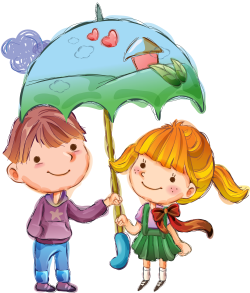   Миссия детского сада "ТЕРЕМОК":Объединение усилий детского сада и семьи (как равноправных партнеров),  направленных на всестороннее развитие детей дошкольного возраста.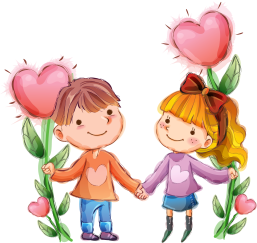 Реализация прав всех детей на получение качественного образования; создание условий на формирование предпосылок ранней социализации личности ребенка.Создание условий духовного и культурного потенциала; развитие и укрепление положительных традиций на основе принципов гуманизации и демократизации педагогического процесса.Обеспечение комплекса условий для максимальной адаптации, жизненной успешности детей в современном прогнозируемом социально-экономическом пространстве, обеспечивающих физическое, психическое, нравственное здоровье.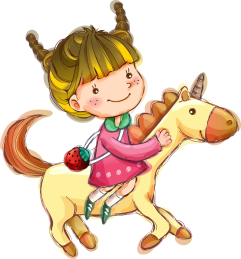 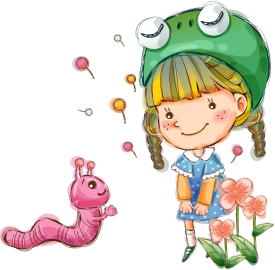 